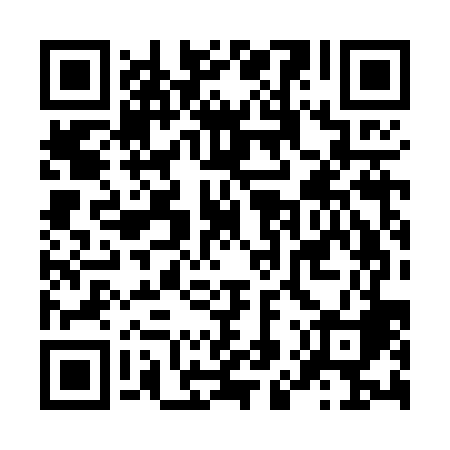 Ramadan times for Jambor, HungaryMon 11 Mar 2024 - Wed 10 Apr 2024High Latitude Method: Midnight RulePrayer Calculation Method: Muslim World LeagueAsar Calculation Method: HanafiPrayer times provided by https://www.salahtimes.comDateDayFajrSuhurSunriseDhuhrAsrIftarMaghribIsha11Mon4:144:145:5711:463:455:365:367:1312Tue4:124:125:5511:463:465:385:387:1413Wed4:104:105:5311:453:475:395:397:1614Thu4:084:085:5111:453:495:415:417:1715Fri4:054:055:4911:453:505:425:427:1916Sat4:034:035:4711:453:515:435:437:2117Sun4:014:015:4411:443:525:455:457:2218Mon3:593:595:4211:443:535:465:467:2419Tue3:573:575:4011:443:545:485:487:2520Wed3:543:545:3811:433:555:495:497:2721Thu3:523:525:3611:433:575:515:517:2922Fri3:503:505:3411:433:585:525:527:3023Sat3:483:485:3211:433:595:545:547:3224Sun3:453:455:3011:424:005:555:557:3425Mon3:433:435:2811:424:015:565:567:3526Tue3:413:415:2611:424:025:585:587:3727Wed3:383:385:2411:414:035:595:597:3928Thu3:363:365:2211:414:046:016:017:4029Fri3:343:345:2011:414:056:026:027:4230Sat3:313:315:1811:404:066:036:037:4431Sun4:294:296:1612:405:077:057:058:461Mon4:274:276:1412:405:087:067:068:472Tue4:244:246:1212:405:097:087:088:493Wed4:224:226:1012:395:107:097:098:514Thu4:194:196:0812:395:117:117:118:535Fri4:174:176:0612:395:127:127:128:556Sat4:154:156:0412:385:137:137:138:567Sun4:124:126:0212:385:147:157:158:588Mon4:104:106:0012:385:157:167:169:009Tue4:074:075:5812:385:167:187:189:0210Wed4:054:055:5612:375:177:197:199:04